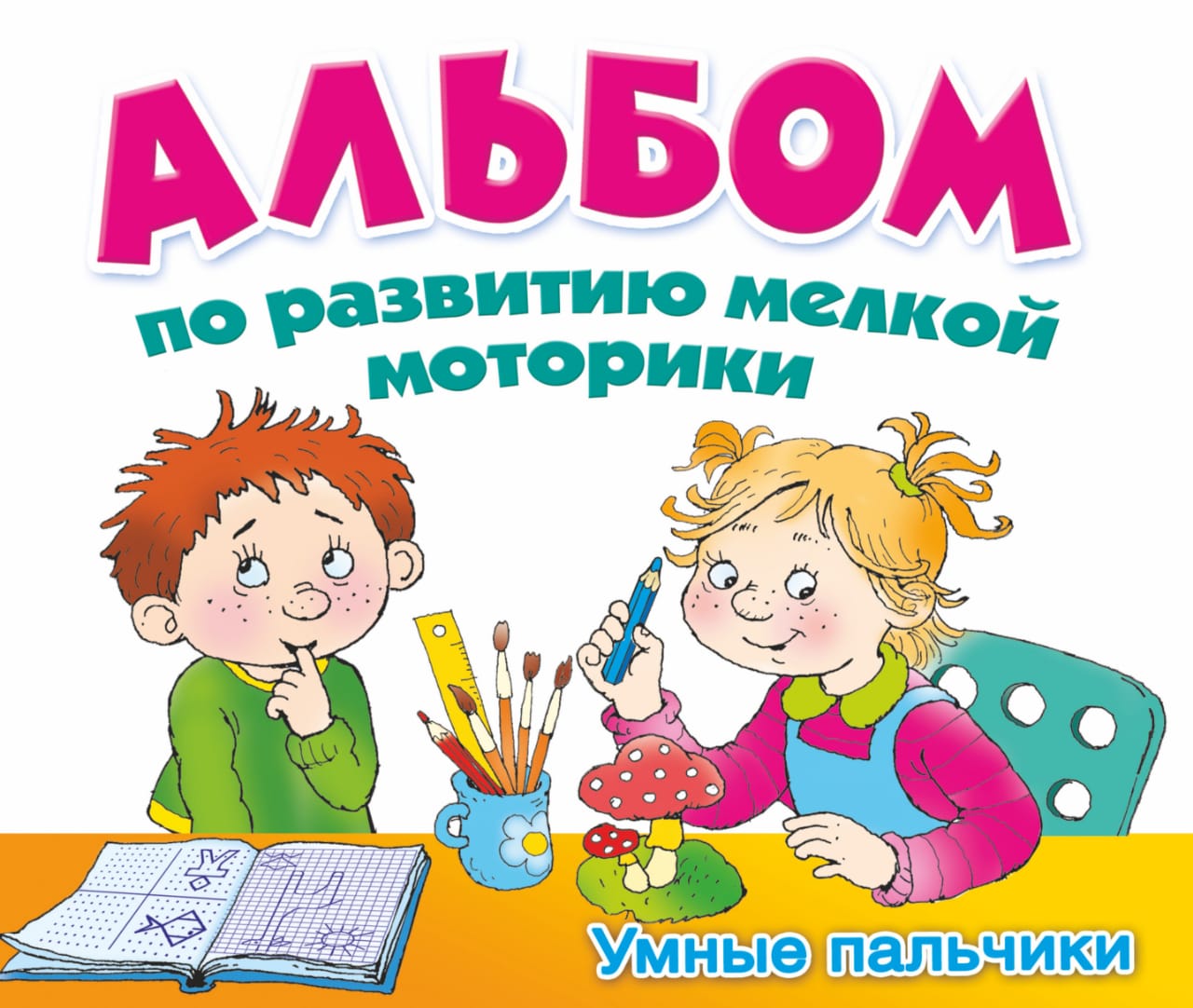 Предложенные задания носят рекомендательный характер для родителей при организации занятий с детьми дошкольного возраста дома. Данные занятия направлены на развитие мелкой моторики у дошкольника.Мелкая моторика — это способность совершать небольшие, но точные движения пальцами ног и рук. Ее развитие зависит от правильной координации сразу нескольких систем: мышечной, костной и центральной нервной. Моторику часто называют ловкостью. Она способствует развитию речи у детей. 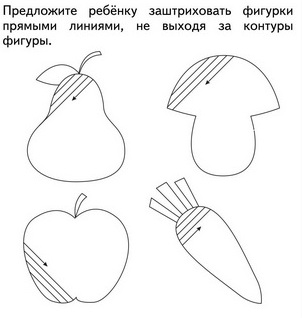 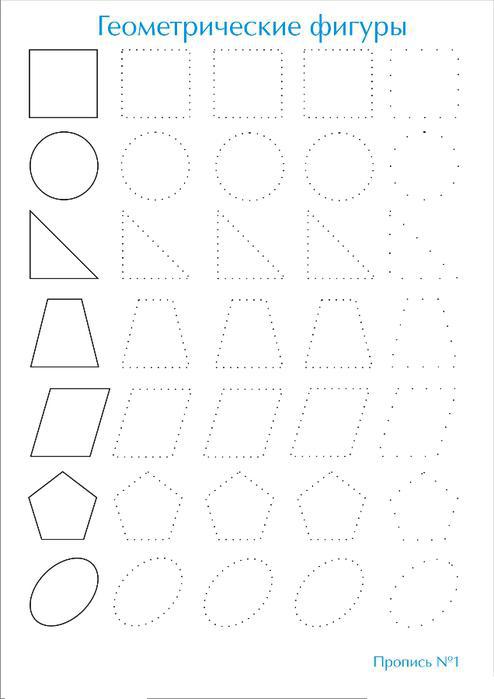 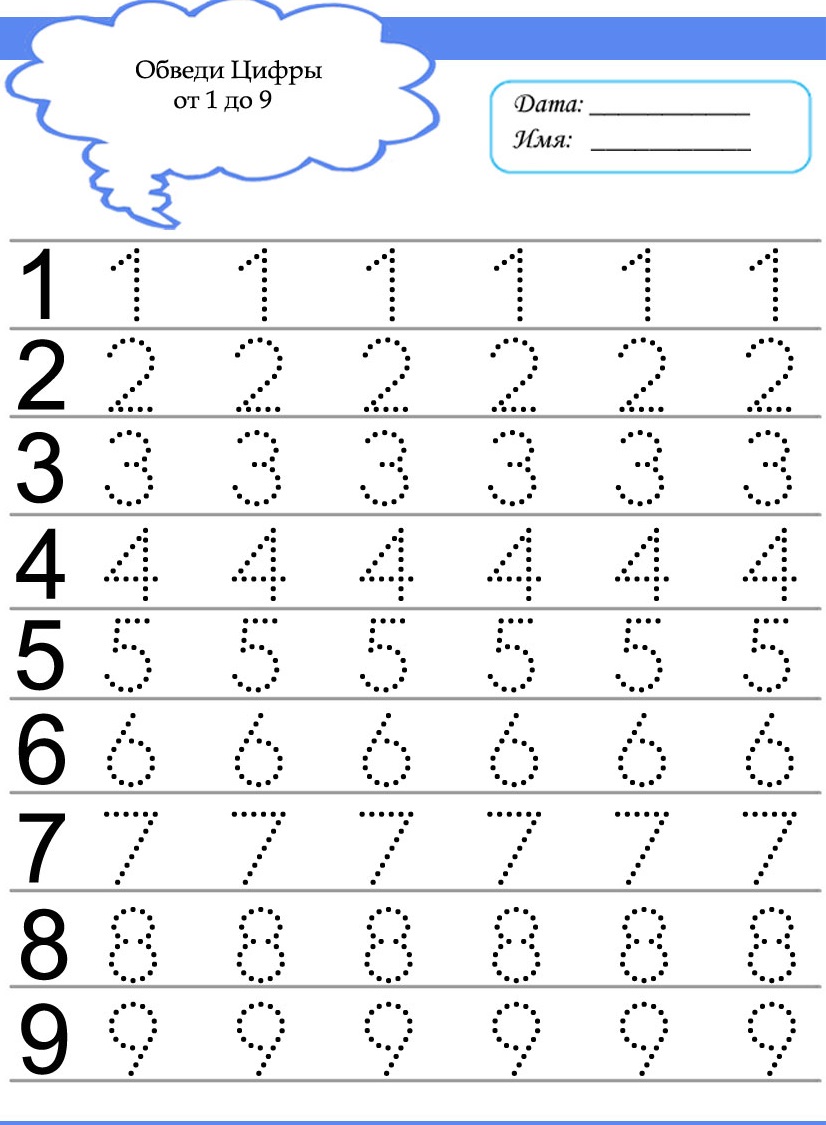 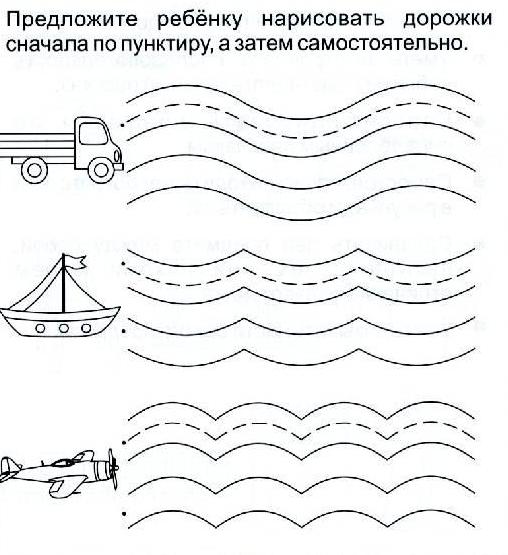 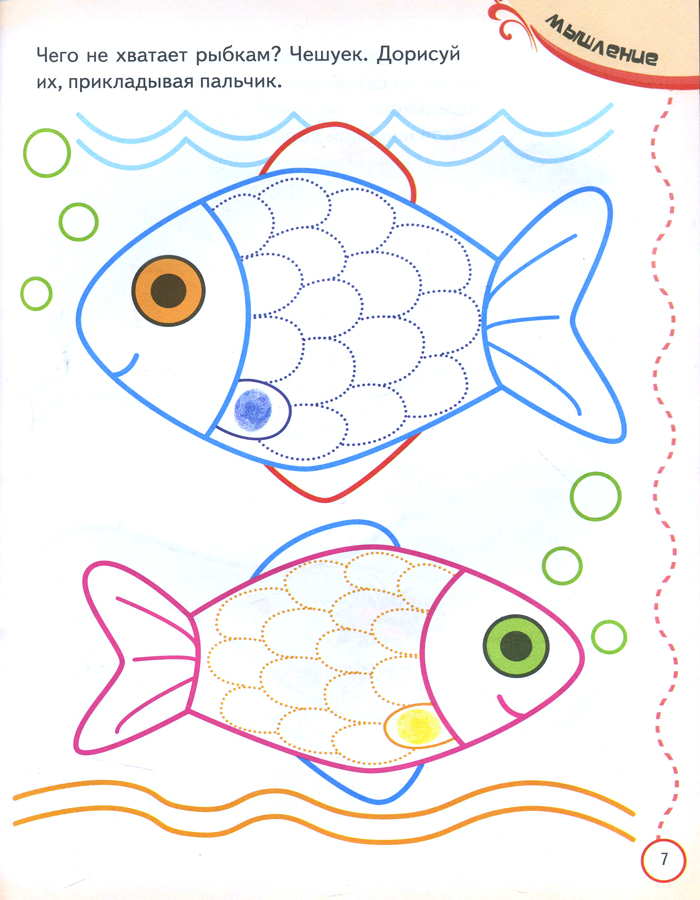 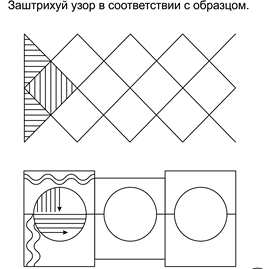 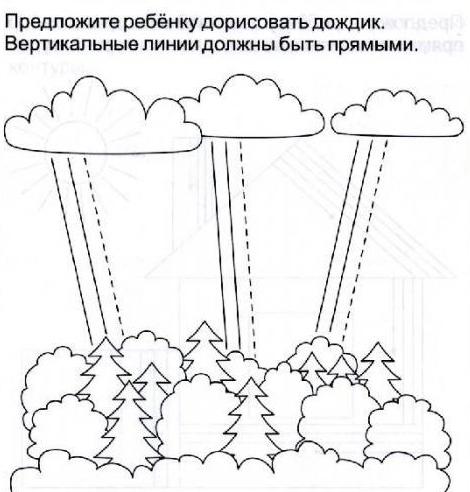 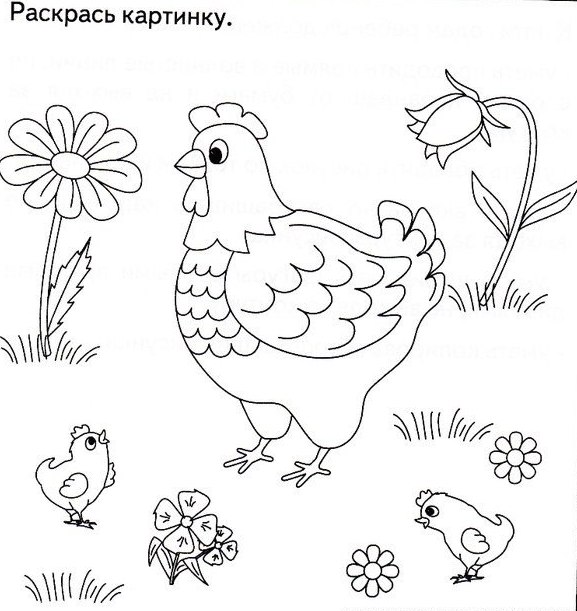 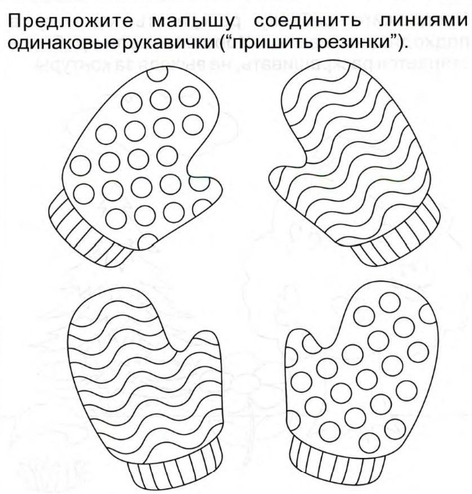 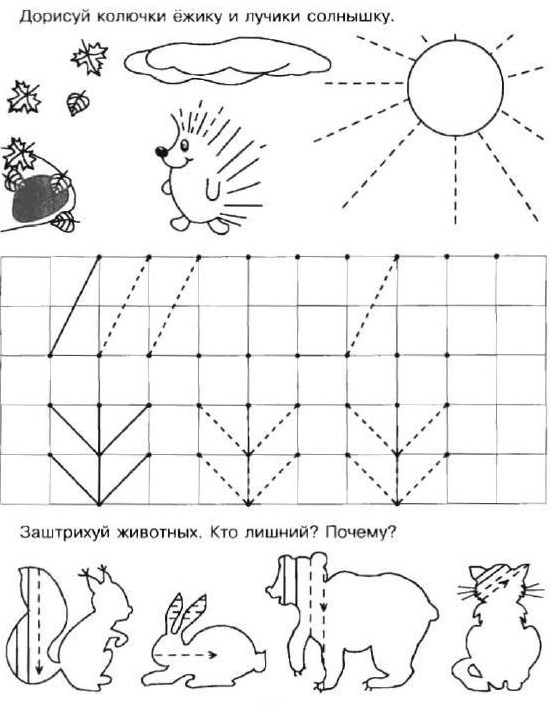 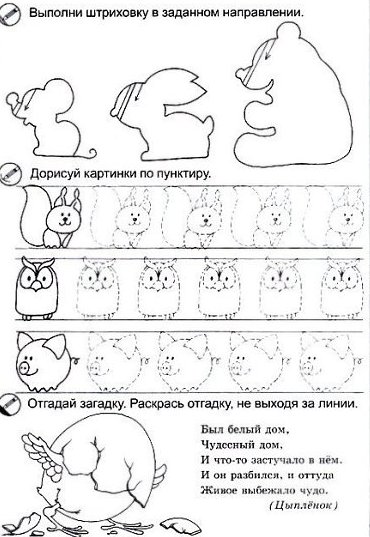 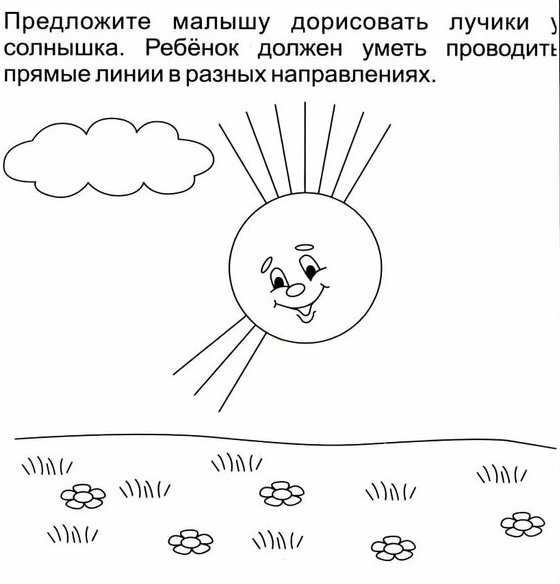 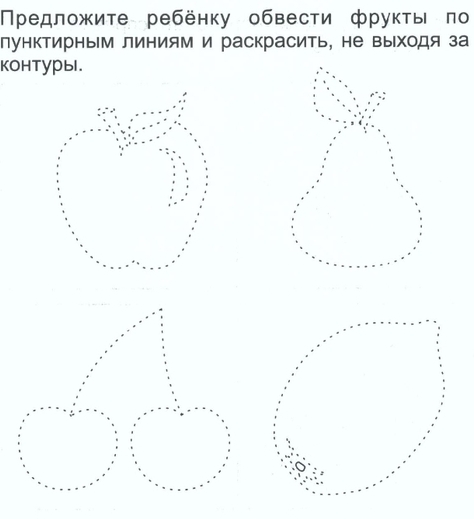 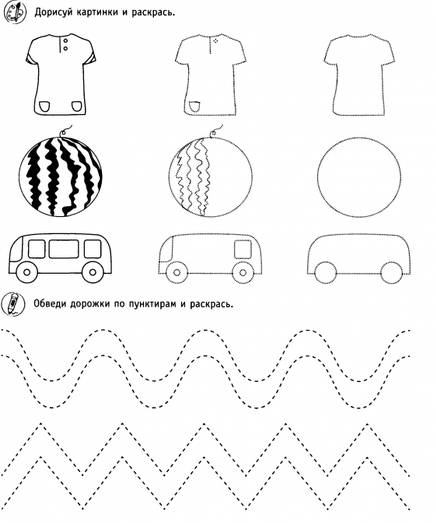 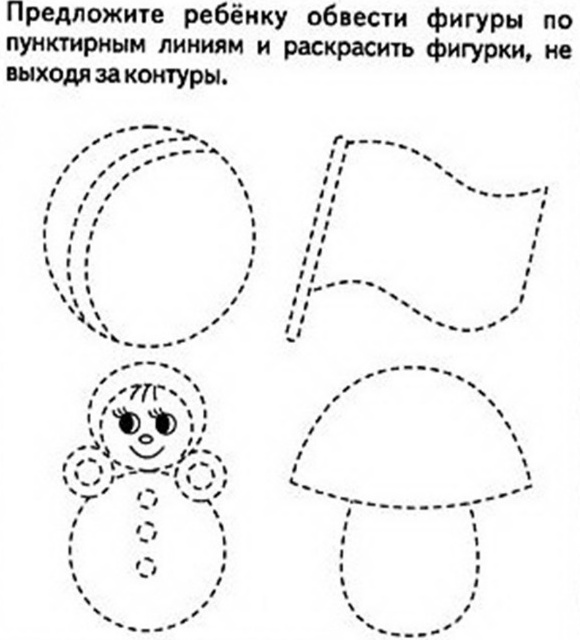 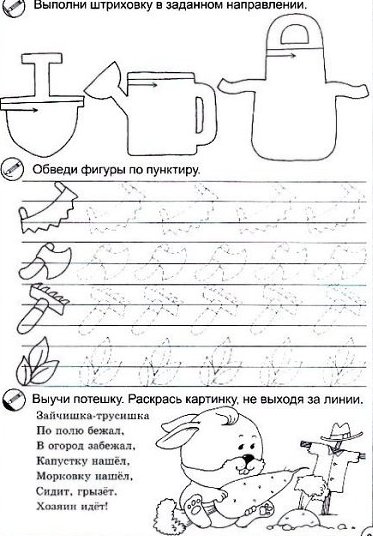 